Вопрос-Ответ :: Пять вопросов и ответов о заключении договоров на обслуживание газового оборудованияhttp://www.kom-orel.ru/index.php?action=rekord&sub=interview&id=5769Поверка газовых счетчиков. За чей счет?http://www.kom-orel.ru/index.php?action=rekord&sub=interview&id=565710 советов, как избежать проблем с газом http://www.kom-orel.ru/index.php?action=rekord&sub=interview&id=4343Как избежать проблем с газомhttp://www.kom-orel.ru/index.php?action=rekord&sub=interview&id=3265http://www.kom-orel.ru/index.php?action=rekord&sub=interview&id=2716Мы уже писали в выпуске «Коммуналки онлайн» от 18 октября 2017 г., что в законодательство внесены изменения. Теперь каждый владелец газового оборудования обязан заключить договор о техническом обслуживании со специализированной организацией. Читатели газеты просят вернуться к этой теме. Вопрос 1: почему теперь необходимо заключать договор с газовиками? 

Как нам сообщили в Управлении госжилинспекции Орловской области, изменения внесены в Кодекс РФ об административных правонарушениях. По новым нормам, собственники жилья в многоквартирных домах (МКД) и собственники домовладений подлежат привлечению к административной ответственности в случае уклонения от заключения обязательного договора о техническом обслуживании и ремонте внутридомового и (или) внутриквартирного газового оборудования. В КоАП была введена статья 9.23, часть 2, которая предусматривает административную ответственность за уклонение от заключения такого договора в виде штрафа для граждан в размере от 1000 до 2000 рублей. На территории Орловской области протоколы об административных правонарушениях и постановления о назначении административных наказаний составляют сотрудники областного Управления госжилинспекции по результатам рассмотрения материалов по отказу от заключения обязательных договоров. 

Вопрос 2: у нас есть договор, заключенный на 3 года. Нужно ли заключать новый договор? Отвечает Евгений САПРЫКИН, руководитель ООО «Эксперт-Право»: 

- Изменения коснулись и периодичности техобслуживания внутридомового и внутриквартирного газового оборудования – работы должны проводиться не реже чем раз в год (в предыдущей редакции - не реже чем раз в 3 года). А это значит, что ранее заключенные на 3 года договоры придется перезаключить. Положения старых договоров по сроку проведения работ являются уже недействительными в силу вышеуказанных изменений. 

Согласно новой редакции специализированная организация обязана осуществлять техническое обслуживание внутриквартирного газового оборудования не реже одного раза в год с учетом минимального перечня выполняемых работ. А собственник жилого помещения обязан обеспечивать доступ к газовому оборудованию для проведения этих работ. Отношения собственника и исполнителя работ - специализированной организации должны осуществляться по заключенному договору. 

Отсутствие договора о техническом обслуживании и ремонте внутриквартирного газового оборудования является основанием для приостановления подачи газа с предварительным уведомлением потребителя. Согласно законодательству владелец газового оборудования сам должен заключить договор о его техническом обслуживании. Однако техобслуживание внутридомового и внутриквартирного газового оборудования имеют право выполнять только специализированные организации. 

Вопрос 3: в какую специализированную организацию могут обратиться жители домов, обслуживаемых организациями группы Первой городской управляющей компании? О деятельности крупнейшего в Орле специализированного предприятия рассказывает исполнительный директор ООО «Вентиляционная газовая служба» Александр АШИХМИН:

- ВГС содержит в порядке большую часть вентиляционных и домовых каналов в многоквартирных домах Орла и Орловского района. В настоящее время мы начали процедуру заключения договоров с собственниками квартир в МКД на техническое обслуживание и ремонт газового оборудования. Срок действия договоров начнется с 1 января 2018 года. 

Наши специалисты несут большую ответственность, ведь по сути мы отвечаем за безопасность и жизнь многих людей. Поэтому требования к нашей работе серьезные: это и наличие лицензии, и производственная база с современным оборудованием, и достаточное количество квалифицированного персонала, который постоянно проходит специальное обучение. Всем этим требованиям ВГС соответствует.

Перечень работ, которые будут выполняться по договорам технического обслуживания, достаточно обширен. Это визуальная проверка газового оборудования и наличие к нему свободного доступа, проверка герметичности и работоспособности, ревизия запорной арматуры, регулировка процесса сжигания, очистка горелок, инструктаж по безопасному использованию газа. Специалисты ВГС готовы выполнить также ремонт и замену газового оборудования: газовой плиты, колонки, котла. Мы строим свою работу в тесном взаимодействии с поставщиком газа. Таким образом обеспечена оперативность при устранении возможных аварийных ситуаций. Вентиляционная газовая служба полностью берет на себя заботу о газовом оборудовании в квартире. 

В ходе плановых осмотров вентиляционных и дымовых каналов наши специалисты предлагают ознакомиться с договором и заключить его. Вы также можете получить консультацию по поводу заключения договора, позвонив по телефону Единой диспетчерской службы 510-510. 

Вопрос 4: каковы необходимые меры безопасности при использовании газового оборудования? Отвечает специалист по проверке дымоходов и вентиляционных каналов Игорь БОГДАНОВ: 

- При пользовании газовыми приборами обязательно открывайте окна на проветривание. Так как сейчас везде стоят пластиковые окна, которые не дают достаточного притока воздуха, микропроветривание обязательно в любое время года, в том числе и зимнее. При пользовании газовыми приборами обязательно нужно проверять наличие тяги в вентиляционных каналах. При отсутствии тяги вызывать нашу службу. И, главное: не занимайтесь самостоятельным устранением неполадок! 

Вопрос 5: чем грозит собственнику отказ от заключения какого-либо договора на обслуживание газового оборудования? Отвечает руководитель ООО «Эксперт-Право» Евгений САПРЫКИН: - Согласно п.129 Правил предоставления коммунальных услуг собственникам и пользователям помещений в многоквартирных домах и жилых домов, утверждённых Постановлением Правительства РФ от 6 мая 2011 г. № 354 (далее – Правила № 354), потребитель (собственник) обязан обеспечивать надлежащее техническое состояние и безопасную эксплуатацию внутриквартирного газового оборудования. 

Газоснабжение потребителя – собственника жилого помещения в многоквартирном доме осуществляется при условии надлежащего технического обслуживания и ремонта внутриквартирного газового оборудования, которое должно проводиться специализированной организацией по заключенному договору (п.131 Правил № 354). 

Согласно п.42 Правил пользования газом в части обеспечения безопасности при использовании и содержании внутридомового и внутриквартирного газового оборудования при предоставлении коммунальной услуги по газоснабжению, утвержденных Постановлением Правительства РФ от 14 мая 2013 г. № 410 (далее - Правила № 410), собственник жилого помещения обязан оплачивать работы (услуги) по техническому обслуживанию внутридомового и (или) внутриквартирного газового оборудования, а также работы по ремонту внутридомового и (или) внутриквартирного газового оборудования в установленные сроки и в полном объеме. 

Отказ в допуске поставщика газа и (или) специализированной организации для проведения проверки и (или) проведения работ по техническому обслуживанию внутридомового и (или) внутриквартирного газового оборудования является основанием для приостановления подачи газа с предварительным уведомлением потребителя (п.80 Правил № 410 и п.45 Правил № 549). На вопрос читателя отвечает руководитель «ЭКЦ-Стройэксперт» Александр СМОЛЯКОВ: статьи 209 и 210 Гражданского кодекса Российской Федерации устанавливают, что собственник несет бремя содержания принадлежащего ему имущества, если иное не предусмотрено законом или договорами.

Пункт 34 Правил предоставления коммунальных услуг собственникам и пользователям помещений в многоквартирных домах и жилых домов, утвержденных Постановлением Правительства Российской Федерации от 6 мая 2011 г. № 354, обязанность обеспечить готовность к предоставлению коммунальных услуг внутридомовых инженерных систем, входящих в состав имущества собственников помещений в многоквартирном доме, а также механического, электрического, санитарно-технического и иного оборудования, находящихся в жилом помещении многоквартирного дома или в жилом доме (внутриквартирное оборудование) и предназначенных для предоставления коммунальных услуг, возлагает на собственников помещений в многоквартирном доме, собственников жилых домов, а также привлекаемых ими исполнителей и иных лиц в соответствии с договором. 

Согласно письму Министерства строительства Российской Федерации от 15.04.1997 г. № 01-13-100 «О состоянии технической безопасности при эксплуатации бытовых газовых приборов» все работы по обслуживанию, ремонту, надзору за газовыми приборами и газопроводами в жилых домах проводятся специализированными предприятиями. При формировании розничных цен на газ для населения расходы на поверку квартирных бытовых счетчиков газа в них не включаются. Новости о том, что жилые дома взлетают в воздух из-за утечек газа, появляются каждый месяц. 6 ноября произошел взрыв в Иваново, погибли шесть человек. Эксперты отвечают на многочисленные вопросы, как попытаться предотвратить трагедию в своей квартире. 

1. «Чтобы избежать утечек газа, убедитесь в том, что газовое оборудование вашей квартиры исправно. 
Для этого надо заключить договор с обслуживающей газовой компанией», — советует Александр Смоляков, главный инженер Первой городской управляющей компании. Это раньше газовики ходили по квартирам и бесплатно проверяли плиты, краны и трубы. Сейчас никто не придёт. По новым «Правилам предоставления коммунальных услуг» за состояние общедомового газового оборудования отвечает управляющая компания (она заключает договор с газовиками), а за внутриквартирное — собственники жилья. К сожалению, у многих жильцов нет никаких договорённостей с газовиками, и в каком состоянии находятся плиты и водонагреватели, никто не знает. «Большая часть взрывов бытового газа происходит именно из-за плохого обслуживания внутриквартирного газового оборудования», — говорит Смоляков. 

2. «Если почувствовали запах газа, срочно перекройте кран газовой трубы, откройте настежь окна и уйдите из квартиры, — говорит Александр Иванов, сотрудник компании по сервису и обслуживанию газовых плит. — Находясь на улице, позвоните в аварийную газовую службу (04 — с городского телефона, 104 — с мобильного). Звонить в загазованной квартире нельзя — звонок с мобильного может привести к взрыву». 

3. Не курите, не пользуйтесь спичками, не включайте свет и другие электроприборы, если есть малейшее подозрение на утечку газа, взрыв может вызвать даже маленькая искра.

4. По загазованной квартире передвигайтесь нагнувшись (газ скапливается наверху). Это спасёт от возможного отравления и удушья. 

5. Если у вас старая газовая плита, лучше заменить её на новую с системой «газ-контроль». Когда газ выходит, а пламя отсутствует, это устройство автоматически перекрывает подачу газа.

6. Установку и подключение новой плиты, водонагревателя, счётчика и других газовых приборов ни в коем случае не делайте самостоятельно. Этим должна заниматься специализированная газовая служба. Малейшие нарушения технологии могут стать причиной трагедии. 

7. Даже не пытайтесь самостоятельно чинить газовое оборудование! 

8. Не привязывайте к газовым трубам или кранам верёвки и не развешивайте на них бельё и другие легковоспламеняющиеся вещи. 

9. Не храните переносные газовые баллоны на даче или в частном доме рядом с печкой, камином или газовой плитой — баллоны нередко взрываются из-за перегрева. 

10. Если в доме есть дети, следите за тем, чтобы они не баловались с плитой или случайно не повредили газовое оборудование. На этой неделе аварийная газовая служба работала с полной загрузкой – количество звонков на номер 04 зашкаливало. Бдительные орловцы сообщали о запахе газа. На фоне ярославских событий это, конечно, совсем не лишнее, и газовики проверяли каждое сообщение, делая замеры концентрации газа с помощью приборов. 

Однако специалисты аварийки говорят, что всплеск обращений был вызван повышенной концентрацией в природном газе пахучих веществ. Ведь сам по себе природный газ не имеет запаха, и чтобы люди почувствовали его утечку, в него специально добавляют различные одоранты, именно они позволяют обнаруживать в воздухе наличие газа. Как сообщили в ОАО «Газпром газораспределение Орел», для проведения профилактических работ одорант был добавлен в газ больше обычного. В качестве одоранта используют этилмеркаптан. Это бесцветная жидкость с резким неприятным запахом. Норма для природного газа 16 мг на 1 м3 газа. Этилмеркаптан токсичен, но в той концентрации, которую добавляют в природный газ, он безопасен. 

Бдительность в отношении газа может уберечь от трагедии. Поэтому, обнаружив запах газа, все-таки позвоните в аварийную газовую службу 04. Проверка концентрации не повредит. Надеемся, нашим читателям пригодятся советы от «Коммуналки», как избежать проблем с газом. Газовое оборудование вашей квартиры должно быть исправно, ведь большая часть взрывов бытового газа происходит из-за плохого обслуживания внутриквартирного газового оборудования. Установку и подключение новой плиты, водонагревателя, счётчика и других газовых приборов ни в коем случае не делайте самостоятельно. Этим должна заниматься специализированная газовая служба. Даже не пытайтесь самостоятельно чинить газовое оборудование.

Если почувствовали запах газа, срочно перекройте кран газовой трубы, откройте настежь окна и уйдите из квартиры. Не привязывайте к газовым трубам или кранам верёвки и не развешивайте на них бельё и другие легковоспламеняющиеся вещи. Если в доме есть дети, следите за тем, чтобы они не баловались с плитой или случайно не повредили газовое оборудование. Проверка тяги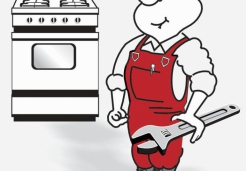 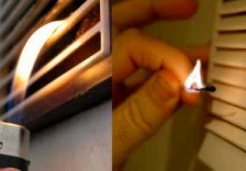 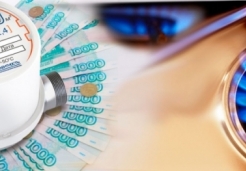 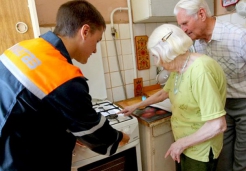 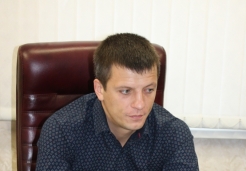 